МБУДО «Детская  школа искусств № 6» города Смоленска Дополнительная предпрофессиональная общеобразовательная программа в области музыкального искусства«Народные инструменты»ПО.01.УП.02. АНСАМБЛЬ(5 лет) г. Смоленск2018 г.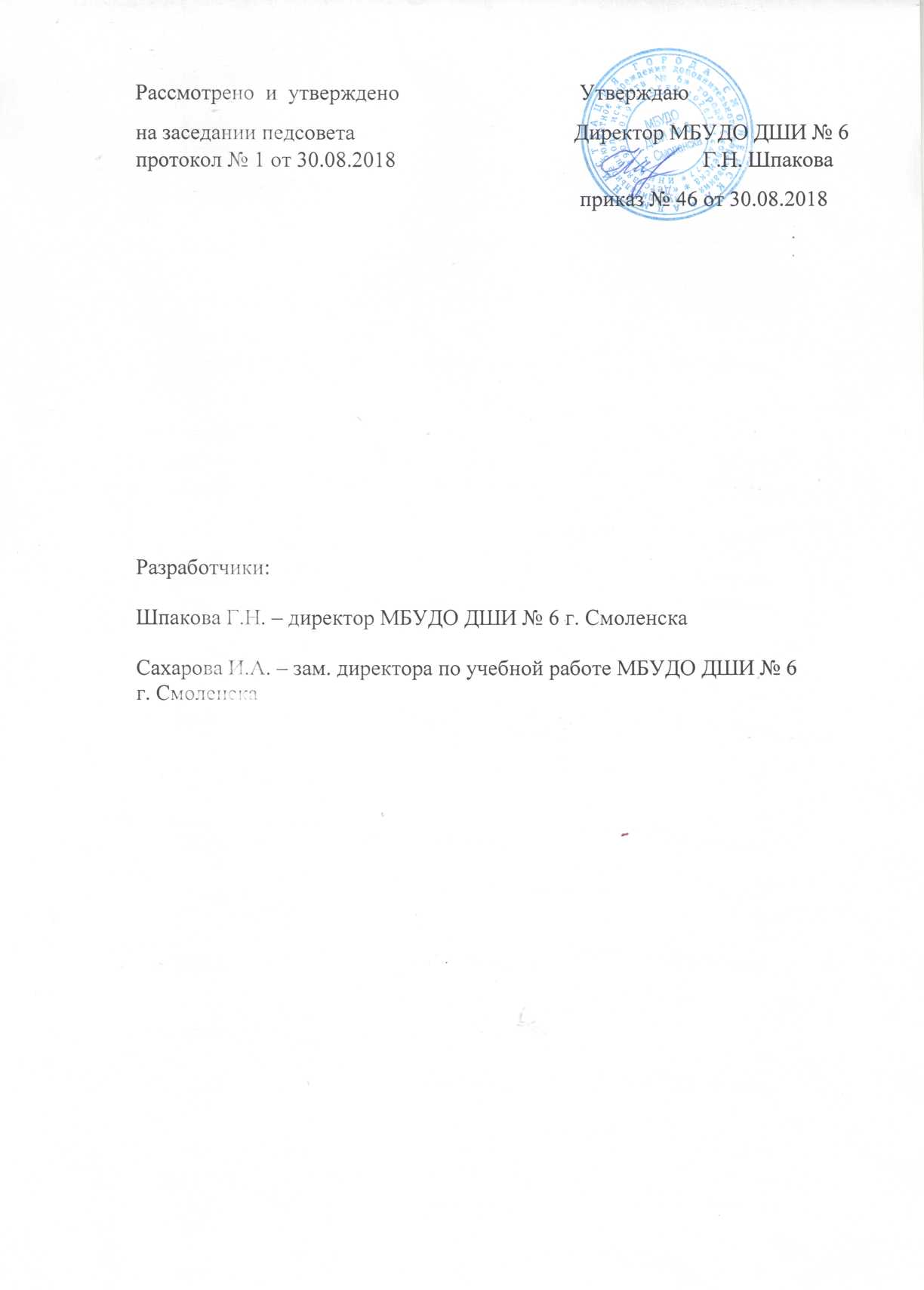 Структура программы учебного предметаI.  Пояснительная записка- Характеристика учебного предмета, его место и роль в образовательном процессе; - Срок реализации учебного предмета; - Объем учебного времени, предусмотренный учебным планом образовательногоучреждения на реализацию учебного предмета; - Форма проведения учебных аудиторных занятий; - Цели и задачи учебного предмета; - Обоснование структуры программы учебного предмета; - Методы обучения; - Описание материально-технических условий реализации учебного предмета; II.  Содержание учебного предмета- Сведения о затратах учебного времени; - Годовые требования по классам; III.  Требования к уровню подготовки обучающихсяIV.  Формы и методы контроля, система оценок- Аттестация: цели, виды, форма, содержание; - Критерии оценки; - Контрольные требования на разных этапах обучения; V.  Методическое обеспечение учебного процесса- Методические рекомендации педагогическим работникам; - Рекомендации по организации самостоятельной работы обучающихся; VI.  Списки рекомендуемой нотной и методической литературы-Учебная литература; - Нотная литература для переложений; - Ансамбли для смешанного состава; - Методическая литература; I. Пояснительная записка1. Характеристика учебного предмета, его место и роль в образовательном процессе.Программа учебного предмета«Ансамбль» разработана на основе и с учетом федеральных государственных требований к дополнительной предпрофессиональной общеобразовательной программе в области музыкального искусства«Народные инструменты». В общей системе профессионального музыкального образования значительное место отводится коллективным видам музицирования: ансамблю, оркестру. В последние годы увеличилось число различных по составу ансамблей: как учебных, так и профессиональных. Навыки коллективного музицирования формируются и развиваются на основе и параллельно с уже приобретенными знаниями в классе по специальности. Смешанные ансамбли русских народных инструментов широко распространяются в школьной учебной практике, так как не во всех музыкальных образовательных учреждениях имеются большие классы струнных народных инструментов, составляющих основу оркестра. Успешный опыт смешанных ансамблей должен основываться на творческих контактах руководителя коллектива с преподавателями по специальности. Данная программа разработана для ансамбля струнных народных инструментов. 2. Срок реализации учебного предмета«Ансамбль» Реализации данной программы осуществляется с 4по8 классы (по образовательным программам со сроком обучения8 лет). 3. Объем учебного времени, предусмотренный учебным планом образовательного учреждения на реализацию предмета«Ансамбль»: Таблица1Срок обучения– 5 летКонсультации  проводятся с целью подготовки обучающихся к контрольным урокам, зачетам, экзаменам, творческим конкурсам и другим мероприятиям по усмотрению учебного заведения.  4. Форма проведения учебных аудиторных занятий: мелкогрупповая (от2 до10 человек). Рекомендуемая продолжительность урока- 1 академический час. 5. Цели и задачи учебного предметаЦели: • развитие музыкально-творческих способностей учащегося на основе приобретенных им знаний, умений и навыков в области ансамблевого исполнительства.Задачи: • стимулирование развития эмоциональности, памяти, мышления, воображения и творческой активности при игре в ансамбле;• формирование у обучающихся комплекса исполнительских навыков, необходимых для ансамблевого музицирования;• расширение кругозора учащегося путем ознакомления с ансамблевым репертуаром;• решение коммуникативных задач (совместное творчество обучающихся разного возраста, влияющее на их творческое развитие, умение общатьсяв процессе совместного музицирования, оценивать игру друг друга); • развитие чувства ансамбля (чувства партнерства при игре в ансамбле), артистизма и музыкальности; • обучение навыкам самостоятельной работы, а также навыкам чтения с листа в ансамбле; • приобретение обучающимися опыта творческой деятельности и публичных выступлений в сфере ансамблевого музицирования; • формирование у наиболее одаренных выпускников профессиональногоисполнительского комплекса пианиста-солиста камерного ансамбля. Учебный предмет«Ансамбль» неразрывно связан с учебным предметом«Специальность», а также со всеми предметами дополнительной предпрофессиональной общеобразовательной программы в области искусства «Народные инструменты». Предмет «Ансамбль» расширяет границы творческого общения инструменталистов - народников с учащимися других отделений учебного заведения, привлекая к сотрудничеству флейтистов, ударников, пианистов и исполнителей на других инструментах. Ансамбль может выступать в роли сопровождения солистам-вокалистам  академического или народного пения, хору, а также принимать участиев театрализованных спектаклях фольклорных ансамблей. Занятия в ансамбле – накопление опыта коллективного музицирования, ступень для подготовки  игры в оркестре. 6. Обоснование структуры учебного предметаОбоснованием структуры программы являются ФГТ, отражающие всеаспекты работы преподавателя с учеником. Программа содержит следующие разделы:- сведения о затратах учебного времени, предусмотренного на освоениеучебного предмета; - распределение учебного материала по годам обучения; - описание дидактических единиц учебного предмета; - требования к уровню подготовки обучающихся; - формы и методы контроля, система оценок; - методическое обеспечение учебного процесса. В соответствии с данными направлениями строится основной раздел программы«Содержание учебного предмета».  7. Методы обученияВыбор методов обучения  по предмету«Ансамбль» зависит от: • возраста учащихся; • их индивидуальных  способностей; • от состава ансамбля; • от количества участников ансамбля. Длядостижения  поставленной цели и реализации задач предметаиспользуются следующие методы обучения: - словесный(рассказ, объяснение); - метод показа; - частично– поисковый(ученики участвуют в поисках решения поставленной задачи). Предложенные методы работы с ансамблем народных инструментов в рамках предпрофессиональной образовательной программы являются наиболее продуктивными при реализации поставленных целей и зада учебного предмета и основаны на проверенных методиках и сложившихся традициях ансамблевого исполнительства на русских народных инструментах. 8. Описание материально– технических условий реализации учебного предмета«Ансамбль».Материально – техническая база образовательного учреждения должна соответствовать санитарным и противопожарным нормам, нормам охраны труда. В образовательном учреждении с полной комплектацией учеников по всем народным инструментам должно быть достаточное количество высококачественных оркестровых русских народных инструментов, а также должны быть созданы условия для их содержания, своевременного обслуживания и ремонта. II. Содержание учебного предметаОсновные составы ансамблей, наиболее практикуемые в детских школахИскусств- дуэты, трио. Реже– квартеты, квинтеты и т. д. Ансамбли могут быть составлены как из однородных инструментов, (только из домр, балалаек, баянов, гитар, гуслей), так и из различных групп инструментов, куда могут входить домра, баян и балалайка, гусли, гитара. Инструментальный состав, количество участников в ансамбле могутварьироваться. Варианты возможных составов ансамблей: 1. Однородные составы:1.1. Дуэты• Дуэт домристов– домра малаяI, домра малаяII (или  домра малая и домра альт);• Дуэт баянистов– баянI, баянII; •  Дуэт гитаристов– гитараI, гитараII; 1.2. Трио• Трио домристов– домра малаяI, домра малаяII , домра альт; • Трио баянистов– баянI , баянII , баянIII; • Трио  гитаристов– гитараI, гитараII, гитараIII; 1.3. Квартеты• Квартет домристов– домра малая, домра  альтI, домра альтII,  домра бас (в старших классах); • Квартет баянистов– баянI ,баянII, баянIII, баянIV; • Квартет гитаристов– гитараI, гитараII, гитараIII, гитараIV; 1.4. Квинтеты• Квинтет  домристов - домра малая I, домра малая II, домра альт I, домраальтII, домра бас,• Квинтет баянистов – (при наличии в школе соответствующих инструментов) – баянI, баянII, баян альт,  баян тенор, баян бас; • Квинтет гитаристов– гитараI, гитараII, гитараIII, гитараIV, гитараV; 1.5. Секстеты• Секстет домристов- домра малаяI, домра малаяII , домра альтI, домра альтII, домра басI, домра басII; • Секстет баянистов(при наличии в школе соответствующих инструментов) – сопраноI, сопраноII, баян альт, баян тенор, баян бас, баян контрабас; Соответственно по принципу прибавления еще одного инструментаформируются секстет гитаристов.2. Смешанные составы:2.1. Дуэты: • домра малая, баян;• дуэт домр; • домра малая,  гитара; 2.2. Трио: • домра малая, домра малая, баян;• домра малая, домра альт, баян; 2.3. Квартеты: • домра малая, домра альт, домра бас, баян. 2.4. Квинтеты: • домра малаяI, II, домра альт, баян, домра бас; 2.5. Секстеты: • домра малаяI,II, домра альтI, II, домра бас, баян. Также в классе ансамбля практикуется унисонная форма музицирования. При наличии инструментов в учебном заведении и при наличии достаточного числа обучающихся возможно дублирование определенных партий по усмотрению руководителя ансамбля. 1. Сведения о затратах учебного времени, предусмотренного на освоение учебного предмета«Ансамбль», на максимальную, самостоятельную нагрузку обучающихся и аудиторные занятия: Срок обучения– 5летОбъем времени на самостоятельную работу определяется с учетомсложившихся педагогических традиций и методической целесообразности (рекомендуется 0,5 академического часа в неделю)Виды  внеаудиторнойработы: - выполнение домашнего задания; - подготовка к концертным выступлениям; - посещение учреждений культуры (филармоний, театров, концертных залов и др.); - участие обучающихся в концертах, творческих мероприятиях икультурно-просветительской деятельности образовательного учреждения и др. Учебный материал распределяется по годам обучения – классам. Каждый класс имеет свои дидактические задачи и объем времени, предусмотренный для освоения учебного материала. 2. Требования по годам обученияВ ансамблевой игре так же, как и в сольном исполнительстве, требуются определенныемузыкально-технические навыки владенияинструментом, навыки совместной игры, такие, как: • сформированный комплекс умений и навыков в области коллективного творчества - ансамблевого исполнительства, позволяющий демонстрировать в ансамблевой игре единствоисполнительских  намерений  и  реализацию исполнительского замысла; • навыки по решению музыкально-исполнительских  задач ансамблевого исполнительства, обусловленных художественным содержанием и особенностями формы, жанра и стиля музыкального произведения. Срок обучения– 5 летГодовые требованияЧетвертый классВ течение года ученики должны сыграть4 пьесы: Конец октября- контрольный урок– 1 пьеса по нотам, Середина декабря- контрольный урок– 1 пьеса наизусть, Начало марта- контрольный урок– 1  пьес по нотам, Начало апреля– зачет– 1 пьеса наизусть. Примерный репертуар: 1.«Виноград в саду цветет». Обр. русской народной песни2.«Пешеход». Детская песенка. Обр. Ю. Фортунатова3.Гайдн Й. Песня4.Гретри  А. Кукушка5. «Как в лесу, лесу– лесочке». Обр. русской народной песни6.« Вечерком красна девица». Обр. русской народной песни В. ЕвдокимоваПятый классВ течение года ученики должны сыграть4 пьесы: Конец октября- контрольный урок– 1 пьеса по нотам, Середина декабря- контрольный урок- 1 пьеса наизусть, Начало марта - контрольный урок– 1 пьес по нотам, Начало апреля- зачет- 1 пьеса наизусть.Примерный репертуар:1. Маляров В. Хрустальный замок2. Моцарт В.А.  Дуэт №1 (D-dur) 3. «Лук» Чешский народный танец. Обр. А Комаровского4. «Ивушка». Обр. русской народной песни А. АлександроваШестой классВ течение года ученики должны сыграть 6 пьес: Конец октября- контрольный урок– 2 пьесы по нотам, Середина декабря- зачет- 1 пьеса наизусть, Начало марта-  контрольный урок– 2 пьесы по нотам, Начало апреля- зачет- 1 пьеса наизусть. Примерный репертуар:1. Моцарт  В.А. Дивертисмент №12 2. Марини Б. Куранта3. Лядов А. Шуточная4. Бах И. С. Два дуэта5. Польдяев В.  Марш6. Милано Ф. де Канцона7. Марчелло Б. Аллегро из Сонатыd-mollСедьмой классВ течение года ученики должны сыграть 6 пьес: Конец октября- контрольный урок– 2 пьесы по нотам, Середина декабря- зачёт- 1 пьеса наизусть, Начало  марта-  контрольный урок– 1  пьеса по нотам, Начало  апреля- зачет- 2 пьесы наизусть. Примерный репертуар:1. « У ворот гусли вдарили». Вариации на тему русской народной песни2. Страделла А. Аллегро3. Россини Дж. Пять дуэтов4. Вивальди А. Анданте из Концерта для двух мандолин5. Мусоргский М. Раздумье6. Корелли А. «Прелюдия» и «Куранта» из «Камерной сонаты» 7. Петров А. Вальс из кинофильма «Берегись автомобиля» 8.Польдяев В. ХороводВосьмой класс В течение года ученики должны сыграть 6 пьес: Конец октября - контрольный урок– 1 пьеса по нотам, Середина декабря - зачёт- 2 пьесы наизусть, Начало  марта-  контрольный урок– 1 пьеса по нотам, Начало  апреля - зачет- 2 пьесы наизусть. Примерный репертуар:1. Онеггер А. Дуэт из «Маленькой сюиты» 2. Глазунов А. Гавот из балета« Барышня – служанка» 3. Цыганков А. «Под гармошку» Результатом освоения программы является приобретение обучающимися следующих знаний, умений и навыков в области ансамблевого исполнительства: - развитие интереса у обучающихся к музыкальному искусству в целом; - реализацию в ансамблеиндивидуальных  практических навыков игры наинструменте, приобретенных в классе по специальности; - приобретение особых навыков игры в музыкальном коллективе (ансамбль, оркестр); - развитие навыка чтения нот с листа; - развитие навыка транспонирования, подбора по слуху; - знание репертуара для ансамбля; - наличие навыков репетиционно- концертной работы в качестве членамузыкального коллектива; - повышение мотивации к продолжению профессионального  обучения на инструменте. IV. Формы и методы контроля, система оценок1. Аттестация: цели, виды, форма, содержаниеОсновными видами контроля успеваемости являются: • текущий контроль успеваемости учащихся• промежуточная аттестация• итоговая аттестацияКаждый вид контроля имеет свои цели, задачи, формы. Текущий контроль направлен на поддержание учебной дисциплины, выявление отношения к предмету, на ответственную организацию домашнихзанятий, имеет воспитательные цели, может носить стимулирующий характер. Текущий контроль  осуществляется  регулярно преподавателем, оценкивыставляются в журнал и дневник учащегося. При оценивании учитывается: - отношение ребенка к занятиям, его старания и прилежность; - качество выполнения предложенных заданий; - инициативность и проявление самостоятельности как на уроке, так и во время домашней работы; - темпы продвижения. На основании результатов текущего контроля выводятся четверные оценки. Особой формой текущего контроля является контрольный урок, который проводится преподавателем, ведущим предмет. Промежуточная аттестация определяет успешность развития учащегося и степень освоения им учебных задач на определенном этапе. Наиболее распространенными формами промежуточной аттестации являются контрольные уроки, проводимые с приглашением комиссии, зачеты, академические концерты, технические зачеты, экзамены. Каждая форма проверки (кроме переводного экзамена) может бытькакдифференцированной(с оценкой), так и недифференцированной. При оценивании обязательным является методическое обсуждение, которое должно носить рекомендательный, аналитический характер, отмечатьстепень освоения учебного материала, активность, перспективы и темп развития ученика. Участие в конкурсах может приравниваться к выступлению на академических концертах изачетах. Переводной экзамен является обязательным для всех. Контрольные уроки и зачеты в рамках промежуточной аттестации проводятся в конце учебных полугодий в счет аудиторного времени, предусмотренного на предмет«Ансамбль».2. Критерии оценокДля аттестации обучающихся создаются фонды оценочных средств, которые включают в себя методы контроля, позволяющие оценить приобретенные знания, умения и навыки. Критерии оценки качества исполненияПо итогам исполнения программы на зачете, академическом прослушивании или экзамене выставляется оценка по пятибалльной шкале: Таблица4 Согласно ФГТ, данная система оценки качества исполнения является основной. В зависимости от сложившихся традиций того или иного учебного заведения и с учетом целесообразности оценка качества исполнения может быть дополнена системой «+» и «-», что даст возможность более конкретно отметить выступление учащегося. Фонды оценочных средств призваны обеспечивать оценку качества приобретенных выпускниками знаний, умений и навыков, а также степень готовности учащихся выпускного класса к возможному продолжению профессионального образования в области музыкального искусства. V. Методическое обеспечение учебного процесса1. Методические рекомендации педагогическим работникамВ отличие от другого вида коллективного музицирования - оркестра, где партии, как правило, дублируются, в ансамбле каждый голос солирующий, выполняет свою функциональную роль. Регулярные домашние занятия позволяют выучить наиболее сложные музыкальные фрагменты до начала совместных репетиций. Педагогу по ансамблю можно рекомендовать частично составить план занятий с учетом времени, отведенного на ансамбль для индивидуального разучивания партий с каждым учеником. На начальном этапе в ансамблях из трех и более человек рекомендуется репетиции проводить по два человека, умело сочетать и чередовать состав. Также можно предложить использование часов, отведенных на консультации, предусмотренные учебным планом. Консультации проводятся с целью подготовки учеников к контрольным урокам, зачетам, экзаменам, творческим конкурсам и другим мероприятиям, по усмотрению учебного заведения. Педагог должен иметь в виду, что формирование ансамбля иногда происходит в зависимости от наличия конкретных инструменталистов в данном учебном заведении. При определенных условиях допустимо участие в одном ансамбле учеников разных классов (младшие – средние, средние – старшие). В данном случае педагогу необходимо распределить партии в зависимости от степени подготовленности учеников. Вцелях  расширения музыкального кругозора и развития навыков чтения нот с листа желательно знакомство учеников с большим  числом произведений, не доводя их до уровня концертного выступления. На начальном этапе обучения важнейшим требованием является ясное понимание учеником своей роли и значения своих партий в исполняемом произведении в ансамбле. Педагог должен обращать внимание на настройку инструментов, правильное звукоизвлечение, сбалансированную динамику, штриховую согласованность, ритмическую слаженность и четкую, ясную схему формообразующих элементов. При выборе репертуара для различных по составу ансамблей педагог должен стремиться к тематическому разнообразию, обращать внимание на сложность материала, ценность художественной идеи, качество инструментовок и переложений для конкретного состава, а также на сходство диапазонов инструментов, на фактурные возможности данного состава. Грамотно составленная программа, профессионально, творчески выполненная инструментовка - залог успешных выступлений. В звучании ансамбля немаловажным моментом является размещение исполнителей (посадка ансамбля). Оно должно исходить от акустических особенностей инструментов, от необходимости музыкального взаимодействиямежду участниками ансамбля. 2. Рекомендации по организации самостоятельной работы обучающихся.Учащийся должен тщательно выучить свою индивидуальную партию, обращая внимание не только на нотный текст, но и на все авторские указания, после чего следует переходить к репетициям с партнером по ансамблю. После каждого урока с преподавателем ансамбль необходимо вновь репетировать, чтобы исправить указанные преподавателем недостатки в игре. Желательно самостоятельно ознакомиться с партией другого  участника  ансамбля. Важно, чтобы партнеры по ансамблю обсуждали друг с другом свои творческие намерения, согласовывая их друг с другом. Следует отмечать в нотах ключевые моменты, важные для достижения наибольшей синхронности звучания, а также звукового баланса между исполнителями. VI. Списки рекомендуемой учебной и методической литературы1. Учебная литератураАнсамбли  струнных народных инструментов различных составов1. Азбука домриста Тетрадь1. Составитель Дьяконова И. М., 2004 2. Азбука домриста Тетрадь2. Составитель Дьяконова И. М., 2004 3. Азбука  домриста (трехструнная  домра).  Младшие  классы  ДМШ. Составитель Разумеева Т. М., 2006 4. Ансамбли  для русских народных инструментов. Составитель Шалов А. иИльин А. Л., 1964 5. Ансамбли  русских народных инструментов. Вып. 4. М., 1973 6. Ансамбли  русских  народных  инструментов  в  музыкальной  школе. Составитель Дьяконова И. М., 1995 7. «Ансамбли  русских  народных  инструментов».  И.  Обликин.  Дуэты,  трио, квартеты домр. Вып.1. М., 2004 8. «Балалайка и домра». Часть1. Составители  Котягина  Н. и Котягин А. С.-П., 1999 9. «Балалайка и домра». Часть2. Составители  Котягина  Н. и КотягинА.  С.-П., 1999 10. Городовская В. Пьесы для ансамблей малых домр в сопровождениифортепиано. Составитель Тарасова Г. М., 1999 11. Джулиани М. Концертный дуэт для домры и гитары. С-Пб., 200012. Дуэты. Под редакцией Фортунатова К. М., 1972 13. Золотая библиотека педагогического репертуара. Нотная папка домриста№2. Тетрадь3. 4-5  классы музыкальной  школы. Ансамбли. СоставительЧунин В. М., 2004 14. Играют ансамбли русских народных инструментов. Вып. 1. 1980 15. «Играем вместе» Пьесы для балалайки в сопровождении фортепиано идуэта домра - балалайка  учащихся  ДМШ. Составители Бурдыкина Н. иСенин И. Вып. 1. М., Аллегро, 2008 16.  «Играем  вместе»  Пьесы для домры в сопровождении фортепиано иансамблей для учащихся ДМШ, ДШИ. Составители  Бурдыкина Н. иСенин И. Вып. 2. М., Аллегро, 2012 17. «Играем вместе» Пьесы для ансамблей народных инструментов. ДМШ. М., 2005 18. Играет дуэт«БИС». Пьесы для дуэта домра– балалайка. М., 2002 19. Избранные  произведения для смешанных ансамблей русских народныхинструментов. Вып. 13. М.. 1970 20. Избранные произведения для смешанных ансамблей русских народныхинструментов. М., 1983 21. Из репертуара квартета русских народных инструментов. « Сказ». М., 1979 22. Инструментальные ансамбли для русских народных инструментов. Вып.1. М., 1972 23. Инструментальные ансамбли. М., 1978 24. Инструментальные ансамбли. Вып. 2. М., 1973 25. Инструментальные ансамбли. Составитель Гевиксман В. М.,1973 26. «Легкие дуэты». Составитель Ногарева Ю. С-Пб., 1999 27. Меццакапо Е. Пьесы для домры. С-Пб., 2002 28. Напевы звонких струн. Вып. 1. М., 1980 29. Напевы звонких струн. Вып. 2. М., 1981 30. Напевы звонких струн. Вып. 3. М., 1982 31. « От соло до квартета» Пьесы для малой домры в ансамбле с альтовойдомрой, гитарой, баяном. Составитель Потапова А. С-Пб., 2005 32. Педагогический  репертуар для ансамблей. Вып.1. Составитель иредакция Лачинова А. и Розанова В. М., 1966 33. Педагогический  репертуар для ансамблей. Вып.2. Составитель РозановВ. М., 1966 34. Педагогический репертуар домриста (трехструнная  домра). III- V классыДМШ. Вып. 2. М..1977 35. Педагогический репертуар домриста (трехструнная  домра). 1-2  классыДМШ. Вып.3. Составитель Александров А. М., 1981 36. Педагогический репертуар домриста (трехструнная  домра). 1-2  классыДМШ. Вып.4 Составитель Александров А. М., 1981 37. Педагогический репертуар для ансамблей домры и гитары. Средниеклассы ДМШ и ДШИ. Составители Потапова А., Донских В. С-Пб., 2002 38. Произведения  зарубежных  композиторов.  Переложение  для  скрипки  игитары Возного В. С–Пб., 2007 39. Произведения зарубежных и отечественных композиторов. Переложениядля  трехструнной домры и фортепиано. Для старших классов ДМШ. Составитель Потапова Л. К., 2010 40. Пьесы для ансамблей балалаек. Составитель Розанов М. М., 1961 41. Пьесы для ансамблей домр. Вып.1.Составитель Александров А. М., 1961 42. Пьесы для ансамблей домр. Вып.2. М., 1963 43. Пьесы для ансамблей домр. Вып.3. М., 1964 44. Пьесы для ансамблей народных инструментов. М.,1961 45. Пьесы для ансамблей русских народных инструментов. Вып. 4. Л., 1985 46. Пьесы для ансамблей народных инструментов Составитель  Болдырев И. М.,1962 47. Пьесы для смешанных ансамблей. Вып.2.  Составитель Мурзин В. М., 1960 48. Пьесы для смешанных ансамблей. Вып.3. Составитель Гнутов В. 1961 49. Пьесы для смешанных ансамблей. Вып.4. Составитель  Сорокин М., 1963 50. Пьесы для смешанных ансамблей. Вып.5. М.,1964 51. Пьесы для смешанных ансамблей. Вып.6. М.,1965 52. Пьесы для смешанных ансамблей. Вып.7. М.,1967 53. Пьесы для ансамблей домр. Вып.3. М., 1964 54. Пьесы для ансамблей смешанного состава. Вып. 6. М., 1965 55. Пьесы для ансамблей русских народных инструментов. М.,1963 56. Пьесы для ансамблей русских народных инструментов.  Вып. 4. М.,1985 57. Пьесы для ансамблей домр в сопровождении фортепиано М., 2007 58. Пьесы для домры и гитары ДМШ. С-Пб., 2004 59. Пьесы для дуэта домр в сопровождении  фортепиано. СоставительПольдяевВ.М.. 2010 60. Репертуар для ансамблей русских народных инструментов. М., 1963 61. Репертуар для ансамблей русских народных инструментов. Вып.  1. Смешанные ансамбли. М., 1966 62. Репертуар для ансамблей русских народных инструментов. Вып.  5. Пьесы для шестиструнных гитар. М., 1967 63. Репертуар для ансамблей русских народных инструментов.Вып.  6.Струнные ансамбли. М., 1966 64. Репертуар для ансамблей русских народных инструментов.Вып.  7.Струнные ансамбли. М., 1967 65. Репертуар для ансамблей русских народных инструментов. Вып.  7.Струнные ансамбли. М., 1967 66. Репертуар для ансамблей русских народных инструментов. Вып. 8.  М., 1967 67. Репертуар для ансамблей русских народных инструментов. Вып 11. Ансамбли шестиструнных гитар. М., 1968 68. Репертуар для ансамблей русских народных инструментов.Вып.  13.Струнные ансамбли. М., 1970 69. Репертуар для ансамблей русских народных инструментов. Вып. 16. М., 1971 70. Репертуар для ансамблей русских народных инструментов. Вып. 19 Смешанные ансамбли. Составитель Розанов В. М., 1972 71. Репертуар для ансамблей русских народных инструментов. Вып. 24. Смешанные ансамбли. Составитель Евдокимов В. М., 1974 72. Репертуар для ансамблей  русских  народных  инструментов. Вып. 26. Составитель Гаврилов Л. М., 1975 73. Репертуар для ансамблей  русских  народных  инструментов. Вып.  27. Составитель Розанов В. М., 1975 74. Репертуар для ансамблей русских народных инструментов. Вып. 29. Составитель  Розанов В. М., 1977 75. Русский народный ансамбль. М., 1972 76. Сборник пьес. М., 1932 77. Сборник произведений для инструментальных ансамблей. Л., 1960 78. Смешанные ансамбли русских народных инструментов. Вып.2. М., 1970 79. Смешанные ансамбли русских народных инструментов. Вып.3. М., 1972 80. Смешанные ансамбли русских народных инструментов. Вып.4.М., 1973 81. Смешанные составы ансамблей русских народных инструментов. Вып.5. М., 1974 82. Смешанные ансамбли русских народных инструментов. Вып.7. Составитель Викторов В., Нестеров В.  М., 1976 83. Смешанные ансамбли русских народных инструментов. Вып.8. М., 1977 84. Смешанные ансамбли русских народных инструментов. Вып.10. М., 1980 85. Смешанные ансамбли русских народных инструментов. Вып.11. М., 1981 86. Смешанные ансамбли русских народных инструментов. Вып.12. М., 1982 87. Смешанные ансамбли русских народных инструментов. Вып.19. М., 1972 88. Смешанные ансамбли русских народных инструментов. Вып.24. М., 1974 89. Хрестоматия для ансамблей.Вып. 1. Составители  Лачинов А., РозановВ. М., 1965 90. Хрестоматия домриста (трехструнная  домра). ДМШ 1-3 классы. Составитель Евдокимов В. М., 1989 91. Хрестоматия домриста (трехструнная домра) ДМШ 4-5 классы. Составитель Евдокимов В. М., 1990 92. Хрестоматия для домры и фортепиано. Младшие классы ДМШ. Составитель Быстрицкая Л. С-Пб., 2005 93. Шелков Н. Сборник произведений для инструментальных ансамблей. М., 1960 94. Шесть пьес для двух балалаек с фортепиано. Л., 1960 2. Нотная литература для переложений1. Дуэты. Под редукцией Фортунатова К. М., 1967 2. Моцарт В. А. Дуэты для двух флейт. М.,1932 3. Пьесы для двух скрипок. Тетрадь1. Составитель Захарьина Т. Л., 1966 4. Пьесы для двух скрипок. Тетрадь2. Составитель Захарьина Т. Л., 1966 5. Песни и пьесы. Для мандолины и семиструнной гитары. Вып. 1. Составитель Мурзин В. М.,1962 6. Песни и пьесы. Для  мандолины и гитары. Вып. 2. Составитель  Гнутов  В. М.,1963 7. Песни и пьесы. Для мандолины и гитары. Вып. 3. Составитель  Мурзин  В. М.,1964 8. Торелли Дж. Концерт для двух скрипок. М., 1969 9. Феферман Б. 1 дуэтов для двух скрипок. Фрунзе, 1969 10. Пьесы советских композиторов для скрипичного ансамбля и фортепиано. Переложение Лепилова Д. М., 1966 3. Ансамбли русских народных инструментов смешанного состава1. Ансамбли русских народных инструментов. Вып. 4. М.,1973 2. Ансамбли русских народных инструментов. Вып. 5. М.,1974 3. Ансамбли русских народных инструментов. Вып. 6. М.,1975 4.  Избранные произведения для смешанных ансамблей русских народных инструментов. М., 1983 5. Педагогический репертуар для ансамблей.Вып. 2. Составители Лачинов А., Розанов В. М., 1966 6. Педагогический  репертуар для ансамблей. Вып. 3. Составители Лачинов А., Розанов В. М., 1968 7. Педагогический репертуар домриста(трехструнная домра) 8. Популярная  музыка  для  ансамблей  русских  народных  инструментов. Вып. 1. М.,1977 9. Популярная музыка для ансамблей русских народных инструментов. Вып.2. М.,1979 10. Популярная музыка для ансамблей русских народных инструментов. Вып.3. М.,1980 11. Популярная музыка для ансамблей русских народных инструментов. Вып.4. М., 1981 12. Популярная музыка для ансамблей русских народных инструментов. Вып.7. М., 1984 13. Пьесы для ансамблей русских народных инструментов. Вып. 4. Л., 198514. Пьесы для трио русских народных инструментов. Составитель Блинов Ю. М., 1960 15.  Пьесы  для  трио  русских  народных  инструментов.  Составитель  Иванов Н. М., 1961 16. Пьесы для трио русских народных инструментов. Составитель Тонин А. М., 1962 17. Пьесы и песни для эстрадного ансамбля. Составитель Марьин А.М., 1962 18. Пьесы, народные песни и танцы. Вып. 1. Составитель Лондонов П. М., 1961 19. Пьесы, народные песни и танцы. Вып2. Составитель Мурзин В.  М., 1963 20. Пьесы, народные песни и танцы. Вып.3. Составитель Мурзин В. М., 1964 21. Пьесы, народные песни и танцы. Вып.4. Составитель  М., 1965 22. Репертуар для ансамблей русских народных инструментов. Вып.1. М., 1963 23. Репертуар для ансамблей русских народных инструментов. Вып.7. М., 1967 24.Репертуар для ансамблей русских народных инструментов. Вып.12. М., 1967 25. Репертуар для ансамблей русских народных инструментов. Вып.13.  М., 1970 26. Репертуар  для  ансамблей  русских  народных  инструментов. Вып.19.  М., 1971 27. Репертуар для ансамблей русских народных инструментов. Вып. 20. М., 1972 28. Репертуар для ансамблей русских народных инструментов. Вып. 22. М.,1973 29. Репертуар для ансамблей русских народных инструментов. Вып. 26. Составитель Гаврилов Л.-М., 1975 30. Репертуар для ансамблей русских народных инструментов. Вып. 27. Составитель Розанов В.  М., 1975 31. Репертуар для ансамблей  русских  народных  инструментов.  Вып.  29. Составитель  Розанов В.  М., 1977 32. Репертуар для ансамблей  русских  народных  инструментов. Вып. 30. Составитель  Гаврилов Л. М., 1978 34.  Репертуар для ансамблей  русских народных  инструментов. Вып. 31 .СоставительГаценко А. М., 1978 35.  Репертуар  для  ансамблей  русских  народных  инструментов.  Вып.32. Составитель Розанов В. М., 1979 36.  Репертуар  для  ансамблей  русских  народных  инструментов.  Вып.33. Составитель Розанов В.  М., 1981 37. Сборник произведений для инструментальных ансамблей. М., 1960 38. Смешанные ансамбли русских народных инструментов. Вып.1. 1969 39. Смешанные ансамбли русских народных инструментов. Вып.5. 1974 40. Смешанные ансамбли русских  народных инструментов. Вып.8. 1974 50. Смешанные ансамбли русских народных инструментов. Вып.10. 1980 51. Смешанные ансамбли русских народных инструментов. Вып.11. 1981 52. Смешанные ансамбли русских народных инструментов. Вып.12. 1982 4. Методическая литература1.  Васильев  Ю. Широков А. Рассказы о русских народных инструментах М., 1986 2. Демидов А. Вопросы  формирования ансамбля русских народных инструментов. Вопросы исполнительства на народных инструментах. Вып.1.С- Пб., 2004 3. Имханицкий  М.  У истоков русской народной оркестровой культуры. М., 1987 4. Каргин А. Работа с самодеятельным оркестром русских народных инструментов М., 1984 5. Максимов Е. Оркестры и ансамбли русских народных инструментов. М., 1999 6. Методика обучения игре на народных инструментах. Составитель Говорушко П. М., 1975 7. Оркестр  русских  народных  инструментов  и  проблемы  воспитания  дирижера. Сборник трудов. Вып. 85. Составитель Зиновьев В. М., 1986 8. Поздняков А. Работа дирижера с оркестром русских народных инструментов. Методические указания для студентов –  заочников отделений народных музыкальных инструментов высших учебных заведений и училищ. М.,1964 9. Попонов В. Русская народная инструментальная музыка. М.. 1984 10. Пересада А. Оркестры русских народных инструментов. Справочник. М., 1985 11. Ушенин  В. Работа со смешанным ансамблем русских народных инструментов в ВУЗе. Музыкальная педагогика и исполнительствона русских народных инструментах М., 1984 12. Шишаков Ю. Инструментовка для русского народного оркестра. Учебное пособие. М., 2005 КлассС4 по 8 классыМаксимальная учебная нагрузка (в часах) 330Количество часов на аудиторные занятия165Количество часов на внеаудиторные занятия 165ОценкаКритерии оценивания выступления5 («отлично»)технически качественное и художественно осмысленное исполнение,  отвечающее всем требованиям на данном этапе обучения.4 («хорошо»)отметка отражает грамотное исполнение с небольшими недочетами (как в техническом плане, так и в художественном)3 («удовлетворительно»)исполнение с большим количеством недочетов, а именно: недоученный текст, слабая техническая подготовка, малохудожественная игра,  отсутствие свободы игрового аппарата и т.д. 2 («неудовлетворительно»)комплекс недостатков, причиной которых является отсутствие домашних занятий, а также плохой посещаемости аудиторных занятий «зачет» (без отметки) отражает достаточный уровень подготовки и исполнения на данном этапе обучения.«зачет» (без отметки)отражает достаточный уровень подготовки иисполнения на данном этапе обучения.